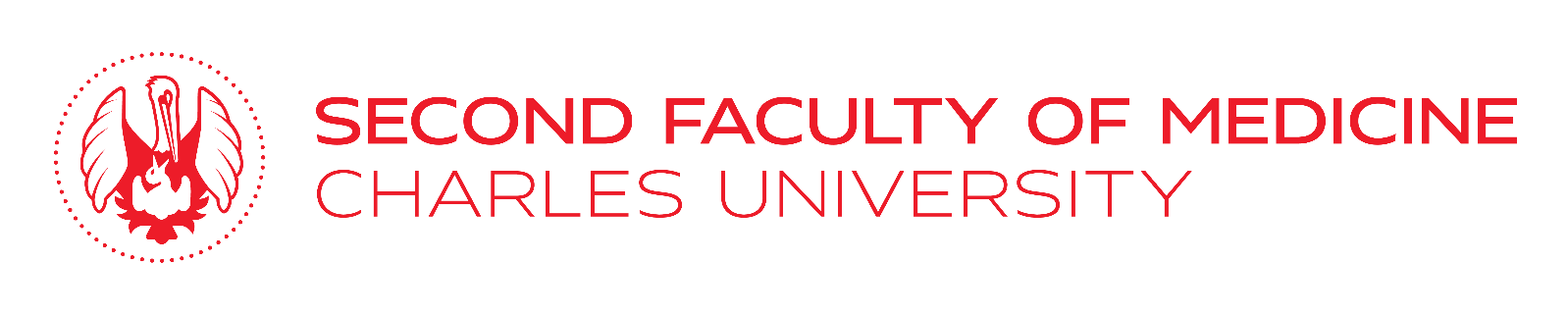 Application for International Mobility -  IFMSA internshipPlease, fill in and submit the application to the Foreign Department, Miss Stanislava Palowska, email:  stanislava.palowska@lfmotol.cuni.cz  at least 14 days before your planned departure abroad. In order to receive a financial support from the Faculty, your application must be approved in advance. At the same time, it is necessary to register your internship in the SIS online application. Thank you.Application for International Mobility -  IFMSA internshipPlease, fill in and submit the application to the Foreign Department, Miss Stanislava Palowska, email:  stanislava.palowska@lfmotol.cuni.cz  at least 14 days before your planned departure abroad. In order to receive a financial support from the Faculty, your application must be approved in advance. At the same time, it is necessary to register your internship in the SIS online application. Thank you.Surname:First name (s):Study programme:Year of study/ study group:Email:Mobile:Destination – country, city and host institution of your internship: Dates/term – from when till when you are planning to go abroad on IFMSA internship:Upon my return I will submit a confirmation of the IFMSA internship (signed by the guarantor of the host institution). Upon my return I will submit a confirmation of the IFMSA internship (signed by the guarantor of the host institution). Upon my return I will submit a confirmation of the IFMSA internship (signed by the guarantor of the host institution). Upon my return I will submit a confirmation of the IFMSA internship (signed by the guarantor of the host institution). Date:                                         Signature: